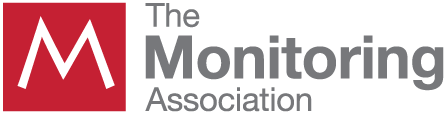 2020 TMA Credit Card Payment FormPlease email this form to:The Monitoring Association7918 Jones Branch Drive, Suite 510McLean, VA 22102finance@tma.usCompany Name on Invoice or Application: ________________________________________________Contact:  ______________________________________Phone: ________________________________________Email address: __________________________________Cards accepted:   Visa/ MasterCard/ American Express/Discover        Credit Card Number:   _____________________________________________Name as it appears on the card: ____________________________________Expiration Date (mmyy): ______________Amount authorized for credit card payment: ___________________________Invoice/Order Number: _______________Card Verification Value* (Four digits for American Express):  ______________Signature of card holder:___________________________________________      Date: ____________For Additional information, please contact:Madeline McMahonFinance & Administration 703-242-4670 x 14 finance@tma.us